.Traduit et préparé par  Irène COUSIN,  Professeur de Danse  -  6 / 2019Chorégraphies en français, site : http://www.speedirene.comIntroduction  :  16  tempsSTOMP, STOMP. SAILOR STEP. BEHIND ¾ UNWIND, SIDE ROCK, RECOVER.CROSS, SIDE, BEHIND SIDE CROSS, ¼ TURN SIDE STEP, SHUFFLE FORWARDFULL TURN FORWARD (OR WALK,WALK).MAMBO STEP. COASTER STEP, STEP ¼ TURNCROSS,SIDE SAILOR ½ TURN. SIDE ROCK RECOVER BALL SIDE ROCK RECOVERSAILOR STEP X 2. ROCK FORWARD RECOVER, ½ TURN, WALK FORWARD RIGHT, LEFTRESTART : ici, sur le 1er mur, après 40 temps - 3 : 00 - , et reprendre la Danse au débutROCK FORWARD RECOVER BALL WALK BACK LEFT, RIGHT ROCK BACK RECOVER BALL WALK FORWARD RIGHT, LEFTRESTART : ici, sur le 3ème mur, remplacez le temps 4 par TAP PD à côté du PG - 9 : 00 - , et reprendre la Danse au débutCountry Mile (fr)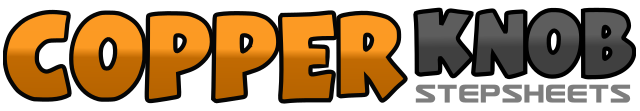 .......Count:48Wall:4Level:Novice.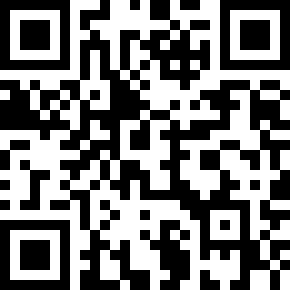 Choreographer:Tina Argyle (UK) - Mai 2019Tina Argyle (UK) - Mai 2019Tina Argyle (UK) - Mai 2019Tina Argyle (UK) - Mai 2019Tina Argyle (UK) - Mai 2019.Music:Country Mile - Lisa McHughCountry Mile - Lisa McHughCountry Mile - Lisa McHughCountry Mile - Lisa McHughCountry Mile - Lisa McHugh........1.2STOMP  PD  sur  diagonale  avant  D  " OUT "  -  STOMP  PG  sur  diagonale  avant  G  " OUT " ( pieds APART )3&4SAILOR  STEP  D  :  CROSS  BALL  PD  derrière  PG  -  pas  BALL  PG  côté  G  -  pas  PD  côté  D5.6TOUCH  pointe  PG  derrière  PD  -  3/4  de  tour  G . . . .  pas  PG  avant  - 3 : 00 -7.8ROCK  STEP  latéral  D  côté  D ,  revenir  sur  PG  côté  G1.2CROSS  PD  devant  PG  -  pas  PG  côté  G3&4BEHIND-SIDE-CROSS  D  :  CROSS  PD  derrière  PG  -  pas  PG  côté  G  -  CROSS  PD  devant  PG5.61/4  de  tour  D . . . .  pas  PG  arrière  -  pas  PD  côté  D  - 6 : 00 -7&8SHUFFLE  G  avant  :  pas  PG  avant  -  pas  PD  à  côté  du  PG  -  pas  PG  avant1.2FULL  TURN  G  :  1/2  tour  G . . . .  pas  PD  arrière  -  1/2  tour  G . . . .  pas  PG  avant3&4MAMBO STEP  D  avant  syncopé  :  ROCK  STEP  D  avant ,  revenir  sur  PG  arrière  -  pas  PD  arrière5&6COASTER  STEP  G  :  reculer  BALL  PG  -  reculer  BALL  PD  à  côté  du  PG  -  pas  PG  avant7.8pas  PD  avant  -  1/4  de  tour  PIVOT  vers  G  ( appui  PG )  - 3 : 00 -1.2CROSS  PD  devant  PG  -  pas  PG  côté  G3&4SAILOR  STEP  1/2  tour  D  :  1/4  de  tour  D . . . .  CROSS  PD  derrière  PG  -  pas  PG  côté  G . . .  . . . .  1/4  de  tour  D . . . .  pas  PD  côté  D  - 9 : 00 -5.6ROCK  STEP  latéral  G  côté  G ,  revenir  sur  PD  côté  D&7.8SWITCH  :  pas  PG  à  côté  du  PD  -  ROCK  STEP  latéral  D  côté  D ,  revenir  sur  PG  côté  G1&2SAILOR  STEP  D  :  CROSS  BALL  PD  derrière  PG  -  pas  BALL  PG  côté  G  -  pas  PD  côté  D3&4SAILOR  STEP  G  :  CROSS  BALL  PG  derrière  PD  -  pas  BALL  PD  côté  D  -  pas  PG  côté  G5.6ROCK  STEP  D  avant ,  revenir  sur  PG  arrière7.81/2  tour  D . . . .  pas  PD  avant  -  pas  PG  avant  - 3 : 00 -1.2ROCK  STEP  D  avant ,  revenir  sur  PG  arrière&3.4SWITCH  :  pas  PD  à  côté  du  PG  -  2  pas  arrière  :  pas  PG  arrière  -  pas  PD   arrière5.6ROCK  STEP  G  arrière ,  revenir  sur  PD  avant&7.8SWITCH  :  pas  PG  à  côté  du  PD  -  2  pas  avant  :  pas  PD  avant  -  pas  PG  avant